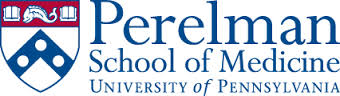 EO Tool for Faculty EvaluationDocument Purpose: The purpose of this document is for EOs to prepare for initial faculty meeting and to reflect upon the meeting afterward.  From Milan et al. TLM 2006;18(1):42-7PsychologyCharacteristicsInterventionDesired OutcomeNext StepPre-contemplativeNot aware of problem/denialResists discussing problemDoesn’t accept responsibilityRationalizes negative outcomesFurther elaborate understanding of problemProvide informationExplain expectationsEncourage self-assessmentAddress denial through educationHighlight discrepancies and contradictionsLearner identifies discrepancies between present behavior an goal -> contemplationArrange follow-up meeting to re-discuss (within 4 weeks)ContemplativeAware but ambivalentWavers between staying same and changingExpresses uncertainty about personal responsibilityResists concrete plan for changeIdentify ambivalenceIdentify pros of no change, cons of changeReinforce pros of change, cons of no change Identify barriers to changeSupport self-efficacyLearner’s discomfort with increased ambivalence and reduced barrier to change->preparationArrange follow-up meeting to re-discuss (within 4 weeks)PreparationCommitted to changeAccepts behavior as issueIdentifies achievable, measurable outcomeDesigns plan for changeCommend and reinforce commitmentSupport learner’s generation of strategy for changeIdentify achievable, measurable outcomesPlan for change is generatedArrange follow-up meeting to re-discuss progress with action plan (every 3 months and sooner if desired)